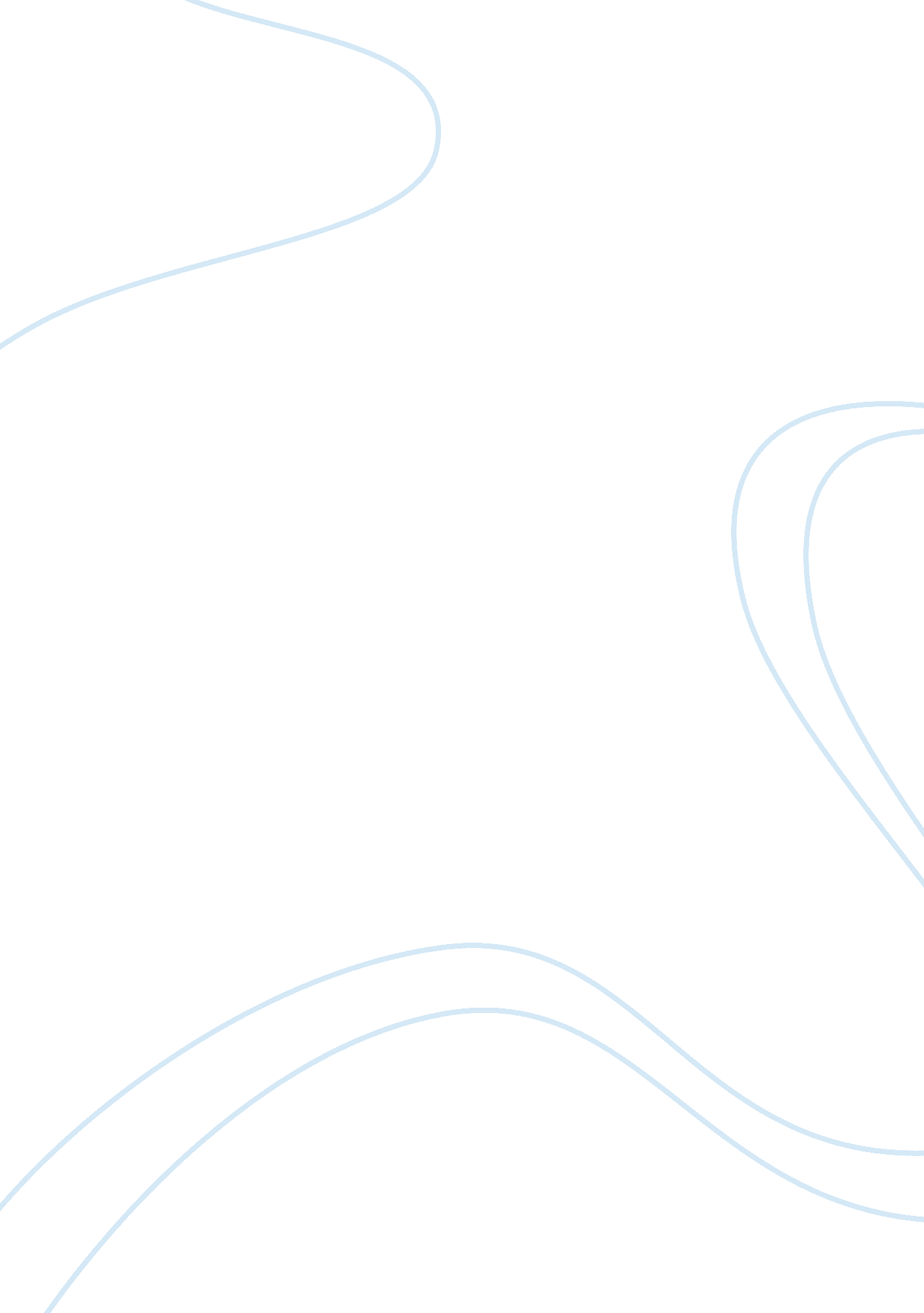 Cisco cisco wireless-n dual radio ap-wap 131 back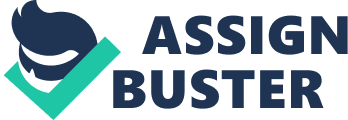 Cisco Wireless Dual Radio-N AP-WAP131  (with Powered Ethernet) Data SheetHighlights?   Easy steps for installation and a simple method of configuration which is web based and a wizard that enables setup which is Straight Out of the box.?   Provides Clients of  2. 4-GHz and 5-GHz many cost-efficient 802. 11n connection options?    Access point powering up by backbone switch is allowed by PD port.?   Provides One Gigabit Ethernet with Power over Ethernet  for connecting to a PoE switchProduct OverviewEmployees have become more mobile and more inter collaborative than before and made the business environment of today a very dynamic one. To maintain productivity, they need business standard access to networking applications throughout the office which should dependable. Dozens of employees remain connected using this flexible solution, and this solution which can be scaled up to accommodate additional users and changing business needs. To maintain connectivity throughout  the office for your guests and employees , the Cisco Wireless Dual-N Radio AP-WAP131    provides a very simple yet cost-efficient  high-performance mobile network solution. Easy to set up and use with intuitive wizard-based configuration, the Cisco Wireless Dual-N Radio AP-WAP131    lets you get you up and running in minutes. Concurrent dual-band radios are used by the Cisco Wireless Dual-N Radio AP-WAP131    to provide better network coverage and improved user capacity. The Access Points are allowed to be powered by Power over Ethernet switch by the Gigabit Ethernet port which reduces cabling cost and wiring costs. Bandwidth-sensitive traffic is prioritized by its QoS features for voice? over-IP  and video applications. With an attractive desktop compatible design along with an integrated stand, the Access Points are allowed to be desktop on a vertical or horizontal position. Wi-Fi Protected Access and wireless transmission encoding with powerful encryption, both are supported by the Cisco Wireless Dual-N Radio AP-WAP131    to enhance reliability and safe guard sensitive business information. Additionally, 802. 1 X RADIUS auth are used to help keep unauthorized users out. Figure 1 shows the Cisco Wireless-N Dual Radio AP-WAP 131  Front Panel with Power over Ethernet, and Figure 2 shows  Cisco Wireless-N Dual Radio AP-WAP 131 Back Panel. Figure 1.      Cisco Wireless-N Dual Radio AP-WAP 131 Front Panel with Power over Ethernet Figure 2.      Cisco Wireless Dual-N Radio AP-WAP131   Back Panel with Power over Ethernet. Features?   High-speed uplink to the wired network is provided by Single Gigabit Ethernet LAN interface. ?   To maximize network capacity and to maximize network coverage, it supports concurrent dual-band radio which are concurrent and support for each radio for up to 300 Mbps.?   Simplicity in deployment and setup in minutes is provided by its simple installation process and intuitive web-based configuration and wizard.?   Sensitive business information are protected by its robust security, including WPA2, 802. 1X with RADIUS secure authentication, and rogue-access-point detection.?   Expansion of your network by wireless connection to a second Ethernet network made possible by Workgroup Bridge mode.?   Easy access and placement by Desktop design with integrated stand.?   Critical network applications are kept running at top performance by the help of Intelligent QoS which prioritizes network traffic.?    Lifetime hardware warranty(Limited).?   Maximum energy efficiency is provided by Power-saving sleep mode and port control features.?   As it supports IPv6, future networking applications and operating systems can be deployed without costly upgrades. 